Borger, som er udrejst fra Danmark til andet EU/EØS-landSpørg borgeren om følgende:Hvilken Region er du udrejst fra eller har tilknytning til? (sommerhus, lejlighed, arbejde): ________________________________________________________Er du pensionist eller erhvervsaktiv?	Pensionist □           Erhvervsaktiv  □Hvis du er pensionist – får du pension fra Danmark?	                  Ja □      Nej □Hvis du er erhvervsaktiv - har dit arbejde relation til Danmark?   Ja □      Nej □Har du det særlige sundhedskort?                                               Ja □       Nej □Blanketten sendes som sikker post (e-mail) eller brev til: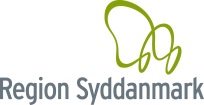 Center for Kommunikation og VelfærdsteknologiHeden 115000 Odense CTelefon:Telefontid:
sikker e-mail Hjemmeside:Telefon:Telefontid:
sikker e-mail Hjemmeside:9944 3414Man – torsdag kl. 9.00 – 11.00ckv.hoere@rsyd.dk www.ckv.rsyd.dk 